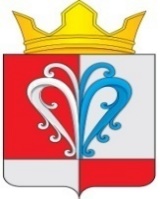 РОССИЙСКАЯ ФЕДЕРАЦИЯКАМЧАТСКИЙ КРАЙЕЛИЗОВСКИЙ     МУНИЦИПАЛЬНЫЙ РАЙОН_____________НАЧИКИНСКОЕ СЕЛЬСКОЕПОСЕЛЕНИЕ_____________              ПОСТАНОВЛЕНИЕАдминистрация Начикинского сельского поселения от     31.01.2022г.							                       №  _09_ О 	внесении 	изменений 	в отдельные постановления Администрации Начикинского сельского поселенияПОСТАНОВЛЯЮ:1. Внести в постановление Администрации Начикинского сельского поселения от 14.07.2021г. № 74 «О мерах по недопущению распространения новой коронавирусной инфекции (COVID-19) на территории Начикинского сельского поселения Елизовского муниципального района Камчатского края» следующие изменения1) в части 1 слова «31 января» заменить словами «28 февраля»;2)в пункте 2 части 51 слова «и с даты его выздоровления прошло не более 6 календарных месяцев» исключить;3) в приложении 1:а) дополнить пункт 1 частью 1.6 следующего содержания:1.6. Работодателям, осуществляющим деятельность на территории Начикинского сельского поселения Елизовского муниципального района Камчатского края, в том числе в различных сферах и отраслях экономики, за исключением, органов местного самоуправления Начикинского сельского поселения, объектов жизнеобеспечения, жилищного и коммунального хозяйства, с 27.01.2022 обеспечить перевод на дистанционный режим работы работников численностью не менее 30 процентов от их фактической численности.;б) дополнить пункт 4 частью 4.3. следующего содержания:4.3. Согласование проведения массовых мероприятий на территории Камчатского края осуществляется в соответствии с постановлением Губернатора Камчатского края от 07.12.2021 № 164 «О согласовании проведения массовых мероприятий на территории Камчатского края в целях недопущения распространения новой коронавирусной инфекции (COVID-19).2.Настоящее постановление вступает в силу после дня его официального опубликования. Глава Начикинскогосельского поселения						В.М.Пищальченко